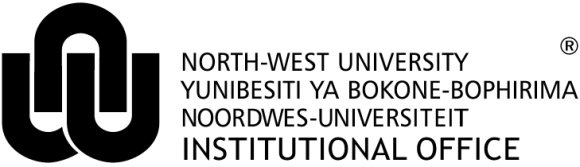 Scholarship of Teaching and Learning (SoTL) projects progress reporting templateFocus of the project (150 words)Progress to dateDissemination of findingsExpenditure to date:   Name of principle investigatorFacultySchool/EntityTitle of projectAmount approvedProject start dateProject end dateREC approval numberResearch Process  IncompleteIn processCompletedEthical approvalRecruitment and informed consentData collectionData analysisAnalysis of findingsReport writingDissemination of findings Not applicableSubmittedApprovedCitation – please provide the correct citation according to Harvard or APA style for the type of  research output Conference presentation (oral) – National                 Conference presentation (oral)  International       NWU Annual T&L  Conference        Conference Presentation (poster) – National  Conference Presentation (Poster)  – International        Journal article – National              Journal article – International       Colloquium, workshop, faculty seminars            Other                 Please provide additional informationPlease provide additional informationPlease provide additional informationPlease provide additional information